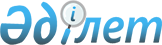 О некоторых вопросах проведения мирных собранийРешение Коргалжынского районного маслихата Акмолинской области от 18 июня 2021 года № 2/8. Зарегистрировано в Министерстве юстиции Республики Казахстан 10 августа 2021 года № 23922
      В соответствии со статьей 8 Закона Республики Казахстан "О порядке организации и проведения мирных собраний в Республике Казахстан" Коргалжынский районный маслихат РЕШИЛ:
      1. Определить:
      1) специализированные места для организации и проведения мирных собраний, согласно приложению 1 к настоящему решению;
      2) порядок использования специализированных мест для организации и проведения мирных собраний, нормы их предельной заполняемости, а также требования к материально-техническому и организационному обеспечению специализированных мест для организации и проведения мирных собраний, согласно приложению 2 к настоящему решению;
      3) границы прилегающих территорий, в которых не допускается проведение пикетирования, согласно приложению 3 к настоящему решению.
      2. Настоящее решение вводится в действие по истечении десяти календарных дней после дня его первого официального опубликования. Специализированные места для организации и проведения мирных собраний в Коргалжынском районе
      Специализированные места для организации и проведения мирных собраний в Коргалжынском районе:
      1. Площадь, село Оркендеу, улица Абая Кунанбаева,1.
      2. Маршрут следования для проведения мирных собраний: село Оркендеу, улица Абая Кунанбаева до площади.
      3. Площадь, село Арыкты, улица Тауелсиздик, 31.
      4. Маршрут следования для проведения мирных собраний: село Арыкты, от начала улицы Тауелсиздик до площади.
      5. Площадь, село Жантеке, улица Жамбыла Жабаева, 1.
      6. Маршрут следования для проведения мирных собраний: село Жантеке, от улицы Кенжебека Кумисбекова до улицы Жамбыла Жабаева, 1.
      7. Площадь, село Кенбидаик, улица Сакена Сейфуллина, 4.
      8. Маршрут следования для проведения мирных собраний: село Кенбидаик, от улицы Талгата Бигельдинова до улицы Сакена Сейфуллина.
      9. Площадь, расположенная перед зданием государственного коммунального казенного предприятия "Коргалжынский районный дом культуры имени Кенжебека Кумисбекова", село Коргалжын, улица Кенжебека Кумисбекова, 38.
      10. Площадь, расположенная перед зданием государственного коммунального казенного предприятия "Детская музыкальная школа имени Рабиги Есимжановой села Коргалжын при отделе образования по Коргалжынскому району управления образования Акмолинской области", село Коргалжын, улица Кенжебека Кумисбекова, 23.
      11. Маршрут следования для проведения мирных собраний:
      село Коргалжын, с пересечения улиц Сакена Сейфуллина и Хайретдина Болганбаева до площади перед зданием государственного коммунального казенного предприятия "Коргалжынский районный дом культуры имени Кенжебека Кумисбекова".
      12. Площадь, село Шалкар, улица Абая Кунанбаева, 37.
      13. Маршрут следования для проведения мирных собраний: село Шалкар, от улицы Бауыржана Момышулы до улицы Абая Кунанбаева.
      14. Площадь, расположенная перед зданием коммунального государственного учреждения "Основная средняя школа села Майшукур отдела образования по Коргалжынскому району управления образования Акмолинской области", село Майшукур, улица Абая,15.
      15. Маршрут следования для проведения мирных собраний: село Майшукур, от улицы Достык до улицы Абая.
      16. Площадь, село Сабынды, улица Абая Кунанбаева, 26.
      17. Маршрут следования для проведения мирных собраний: село Сабынды, от улицы Ануарбека Усенова до улицы Абая Кунанбаева. Порядок использования специализированных мест для организации и проведения мирных собраний, нормы их предельной заполняемости, а также требования к материально-техническому и организационному обеспечению специализированных мест для организации и проведения мирных собраний в Коргалжынском районе
      1. Настоящий порядок использования специализированных мест для организации и проведения мирных собраний, нормы их предельной заполняемости, а также требования к материально-техническому и организационному обеспечению специализированных мест для организации и проведения мирных собраний в Коргалжынском районе разработан в соответствии с Законом Республики Казахстан "О порядке организации и проведения мирных собраний в Республике Казахстан" (далее – Закон).
      2. Специализированные места используются с соблюдением санитарных норм и правил пожарной безопасности. Допускается проведение мирных собраний в случае отсутствия информации о проведении в специализированных местах других запланированных официальных, культурных, зрелищных культурно-массовых, физкультурно-оздоровительных, спортивных и иных мероприятий, осуществлении строительно-монтажных работ.
      3. Материально-техническое и организационное обеспечение проведения мирных собраний осуществляется их организатором и участниками за счет собственных средств, а также за счет средств и имущества, собранных и (или) переданных для проведения данных мирных собраний, если Законом и иными законами Республики Казахстан не установлено иное.
      4. Нормы предельной заполняемости специализированных мест для организации и проведения мирных собраний в Коргалжынском районе:
      1) площадь, село Оркендеу, улица Абая Кунанбаева,1, норма предельной заполняемости 50 человек;
      2) маршрут следования для проведения мирных собраний: село Оркендеу, улица Абая до площади, норма предельной заполняемости 50 человек;
      3) площадь, село Арыкты, улица Тауелсиздик, 31, норма предельной заполняемости 50 человек;
      4) маршрут следования для проведения мирных собраний: село Арыкты, от начала улицы Тауелсиздик до площади, норма предельной заполняемости 50 человек;
      5) площадь, село Жантеке, улица Жамбыла Жабаева, 1, норма предельной заполняемости 50 человек;
      6) маршрут следования для проведения мирных собраний: село Жантеке, от улицы Кенжебека Кумисбекова до улицы Жамбыла Жабаева, 1, норма предельной заполняемости 50 человек;
      7) площадь, село Кенбидаик, улица Сакена Сейфуллина, 4, норма предельной заполняемости 20 человек;
      8) маршрут следования: село Кенбидаик, от улицы Талгата Бигельдинова до улицы Сакена Сейфуллина, норма предельной заполняемости 20 человек;
      9) площадь, расположенная перед зданием государственного коммунального казенного предприятия "Коргалжынский районный дом культуры имени Кенжебека Кумисбекова", село Коргалжын, улица Кенжебека Кумисбекова, 38, норма предельной заполняемости 100 человек;
      10) площадь, расположенная перед зданием государственного коммунального казенного предприятия "Детская музыкальная школа имени Рабиги Есимжановой села Коргалжын при отделе образования по Коргалжынскому району управления образования Акмолинской области", село Коргалжын, улица Кенжебека Кумисбекова, 23, норма предельной заполняемости 100 человек;
      11) маршрут следования для проведения мирных собраний: село Коргалжын, с пересечения улиц Сакена Сейфуллина и Хайретдина Болганбаева до площади, расположенной перед зданием государственного коммунального казенного преприятия "Коргалжынский районный дом культуры имени Кенжебека Кумисбекова", село Коргалжын, ул. Кенжебека кумисбекова, 38, норма предельной заполняемости 100 человек;
      12) площадь, село Шалкар, улица Абая Кунанбаева, 37, норма предельной заполняемости 30 человек;
      13) маршрут следования для проведения мирных собраний: село Шалкар, от улицы Бауыржана Момышұлы до улицы Абая Кунанбаева, норма предельной заполняемости 30 человек;
      14) площадь, расположенная перед зданием коммунального государственного учреждения "Основная средняя школа села Майшукур отдела образования по Коргалжынскому району управления образования Акмолинской области", село Майшукур, улица Абая, 15, норма предельной заполняемости 20 человек;
      15) маршрут следования для проведения мирных собраний: село Майшукур от улицы Достык до улицы Абая, норма предельной заполняемости 20 человек;
      16) площадь, село Сабынды, улица Абая Кунанбаева, 26, норма предельной заполняемости 60 человек;
      17) маршрут следования для проведения мирных собраний: село Сабынды, от улицы Ануарбека Усенова до улицы Абая Кунанбаева, норма предельной заполняемости 60 человек;
      5. Не допускается установление юрт, палаток, иных сооружений в специализированных местах для организации и проведения мирных собраний без согласия местного исполнительного органа.
      6. В случае, если на проведение мирного собрания в одном и том же месте и (или) по одному и тому же маршруту следования либо в одно и то же время одновременно претендует несколько организаторов мирных собраний, очередность использования указанного места определяется местным исполнительным органом исходя из времени получения им соответствующего уведомления или заявления от организатора мирных собраний.
      7. Минимальное допустимое расстояние между лицами, принимающими участие в мирном собрании, кроме пикетирования, составляет не менее двух метров, в целях сохранения социальной дистанции.
      8.Минимальное допустимое расстояние между лицами, осуществляющими пикетирование, проводимое одним участником, составляет не менее 100 метров.
      9. Мирные собрания не могут начинаться ранее 9 часов и заканчиваться позднее 20 часов по местному времени Коргалжынского района в день проведения мирных собраний. Границы прилегающих территорий, в которых не допускается проведение пикетирования в Коргалжынском районе
      На территории Коргалжынского района не допускается проведение пикетирования ближе 400 метров от границы прилегающих территорий:
      1) в местах массовых захоронений;
      2) на объектах железнодорожного, водного, воздушного и автомобильного транспорта и прилегающих к ним территориях;
      3) на территориях, прилегающих к организациям, обеспечивающим обороноспособность, безопасность государства и жизнедеятельность населения;
      4) на территориях, прилегающих к опасным производственным объектам и иным объектам, эксплуатация которых требует соблюдения специальных правил техники безопасности;
      5) на магистральных железнодорожных сетях, магистральных трубопроводах, национальной электрической сети, магистральных линиях связи и прилегающих к ним территориях.
					© 2012. РГП на ПХВ «Институт законодательства и правовой информации Республики Казахстан» Министерства юстиции Республики Казахстан
				
      Секретарь Коргалжынского
районного маслихата

Б.Рыспаев
Приложение 1 к решению
Коргалжынского районного
маслихата от 18 июня
2021 года № 2/8Приложение 2 к решению
Коргалжынского районного
маслихата от 18 июня
2021 года № 2/8Приложение 3 к решению
Коргалжынского районного
маслихата от 18 июня
2021 года № 2/8